Fotosyntéza – Prověrka, VY_52_074114_PR.6.5-6VYPRACOVALA: Mgr. Jana VíchováDATUM: září 2011URČENO PRO: 6. ročník VZDĚLÁVACÍ OBLAST: Člověk a příroda - PřírodopisKLÍČOVÁ SLOVA: ústrojné látky, neústrojné látky, přeměna látek, chlorofyl, sluneční zářeníANOTACE: Prověrka je určena k ověřování vědomostí žáka. Může sloužit také jako pracovní list k opakování učiva. 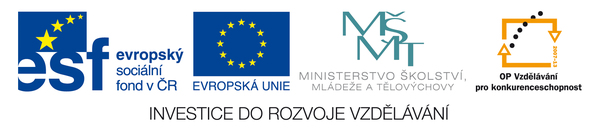 Fotosyntéza – Prověrka, VY_52_074114_PR.6.5-6                    Jméno :                                                                 .1. Uveď dva příklady látek neústrojných:     ……………….………….. ,  ………………………….2. Látky ústrojné dělíme na cukry, tuky a  ……………………..….  .3. Co je to chlorofyl ?4. Zapiš dva příklady cukrů –                                       tuků –                                  bílkovin – 5. Fotosyntéza probíhá ve dne či v noci ?6. Zapiš jednou větou co je to fotosyntéza :7. Který z plynů se při fotosyntéze uvolňuje do vzduchu ?    a) oxid uhličitý                                  b) dusík                                          c) kyslíkŘešení : 1. např. písek, kámen, hlína, voda,2. bílkoviny, 3. zelené barvivo, 4. Cukry-jablko, hruška či jiné ovoce, tuky- mák, slunečnice, olivy, sádlo,  bílkoviny- maso, vejce, 5.  ve dne,6. Přeměna ústrojných látek na neústrojné, 7. c) kyslík